О внесении дополнений в прогнозныйплан  (программу) приватизациимуниципального имущества Тутаевского муниципального района на 2020 годМуниципальный Совет Тутаевского муниципального районаРЕШИЛ:       1. Дополнить Прогнозный план (программу) приватизации муниципального имущества Тутаевского муниципального района на 2020 год пунктом 14 (Приложение 1).         2. Контроль за исполнением настоящего решения возложить на постоянную комиссию Муниципального Совета Тутаевского муниципального района по экономической политике и вопросам местного самоуправления (Кулаков П.Н.).       3. Опубликовать настоящее решение в Тутаевской массовой муниципальной газете «Берега».       4. Настоящее решение вступает в силу после официального опубликования.Заместитель Председателя Муниципального СоветаТутаевского муниципального района                            		С.Ю.ЕршовПриложение к Решению Муниципального Совета Тутаевского муниципального района от 25.06.2020 № 82-п               ПРОГНОЗНЫЙ  ПЛАН  (ПРОГРАММА)
приватизации муниципального имущества 
Тутаевского муниципального района на 2020 годПеречень объектов, подлежащих приватизации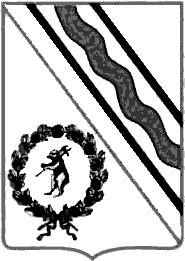 Муниципальный СоветТутаевского муниципального районаРЕШЕНИЕот 25.06.2020 № 82-пг. Тутаев№ п/пНаименование имуществаМестонахождениеПлощадь застройки(кв. м)НазначениеСрок приватизации14Здание лабораторного корпусаЯрославская область, Тутаевский р-н,п. Никульское1180,5Не используетсяIII квартал